Język polski klasa 5-6; 22-26.06.20Na wakacje.Wakacje Wakacje Wakacje Wakacje Wakacje Wakacje Wakacje Bezpieczne Bezpieczne Bezpieczne Bezpieczne Bezpieczne Z maseczką Z maseczką Z maseczką Z maseczką Z maseczkąWesołe Wesołe Wesołe Wesołe Wesołe Wesołe Wesołe Wesołe Z książeczką Z książeczką Z książeczką Z książeczką Z książeczką 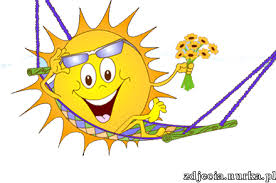 Jak napisać kartkę z wakacji.Kartkę możesz wysłać do koleżanki lub kolegi, cioci, wujka, do kogo chcesz, do szkoły też. Kartkę możesz wysłać ze swojej miejscowości, bo to też wakacje i mogą być najciekawsze. 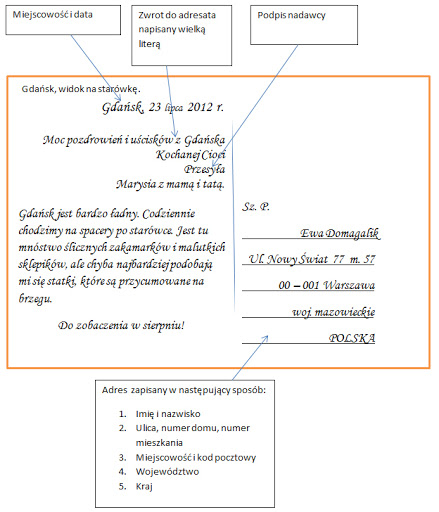 Rady dla czytelników:codziennie przeczytaj króciutki fragment tekstu np. programu telewizyjnegograj z rodziną/znajomymi w gry słowne, np. w państwa, miasta, załączam gotową tabelę do tej gry.Życzę spokojnych, ale ciekawych wakacji.